GOVERNO DO DISTRITO FEDERAL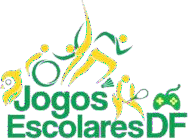 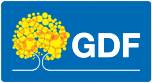 Secretaria de Estado de EducaçãoDeclaro que temos pleno conhecimento do Regulamento Geral e Específico dos JEDF e que os estudantes-atletas acima relacionados estão regularmente matriculados nessa Unidade Escolar.A Secretaria de Estado de Educação do Distrito Federal – SEEDF, em observância à Lei nº 13.799, de 14 de agosto de 2018 (Lei Geral de Proteção de Dados Pessoais – LGPD), compromete-se a garantir a privacidade e a proteção dos dados pessoais de todos aqueles que possuem qualquer tipo de relacionamento com este Órgão; reforça a responsabilidade com a transparência e divulga algumas diretrizes referentes à privacidade e proteção de dados pessoais, visando transmitir aos interessados, de forma simples, clara e objetiva, os princípios, os objetivos e as principais legislações referentes ao tema.Brasília -DF,	de	de 2024.1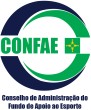 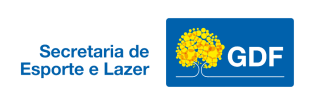 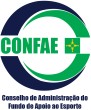 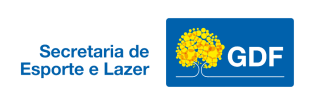 Unidade EscolarUnidade EscolarRegião AdministrativaRegião AdministrativaRegião AdministrativaPúblicaParticularEmailSEQNOME DA ESTUDANTE-ATLETADATA NASCIMENTOCATEGORIAMATRÍCULAAPARELHOSAPARELHOSDIVISÃODIVISÃOSEQNOME DA ESTUDANTE-ATLETADATA NASCIMENTOCATEGORIAMATRÍCULABOLAMAÇAS1ª2ª1234567891011121314151617181920Técnico(a)FoneAssinaturaCPFRGTécnico(a)FoneAssinaturaCPFRGAssinatura do Responsável da Unidade Escolar CPF:	RG:Carimbo da Unidade Escolar CNPJ: